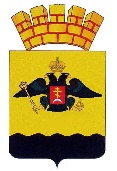 РЕШЕНИЕГОРОДСКОЙ  ДУМЫ  МУНИЦИПАЛЬНОГО  ОБРАЗОВАНИЯ ГОРОД  НОВОРОССИЙСКот ___________________							       № _____г. НовороссийскО внесении изменений в Положение о порядкесоздания, управления, реорганизации и ликвидациимуниципальных унитарных предприятий, утвержденное 
решением городской Думы муниципального образования город Новороссийск от 24 декабря 2019 года № 497В целях совершенствования и урегулирования вопросов управления и распоряжения муниципальным имуществом, в соответствии с Федеральным законом от 6 октября 2003 года № 131-ФЗ «Об общих принципах организации местного самоуправления в Российской Федерации», Федеральным законом от 14 ноября 2002 года № 161-ФЗ «О государственных и муниципальных унитарных предприятиях», решением городской Думы муниципального образования город Новороссийск от 29 октября 2018 года № 345 
«Об утверждении Положения об управлении и распоряжении муниципальным имуществом муниципального образования города Новороссийск», руководствуясь Уставом муниципального образования город Новороссийск, городская Дума муниципального образования город Новороссийск р е ш и л а:В Положение о порядке создания, управления, реорганизации и ликвидации муниципальных унитарных предприятий, утвержденного решением городской Думы муниципального образования город Новороссийск от 24 декабря 2019 года № 497, внести следующие изменения:В разделе 4 «Порядок управления муниципальными унитарными предприятиями»:1.1.1. пункт 4.2. дополнить подпунктом 4.2.10. следующего содержания:«4.2.10. обращается в суд с исками о признании оспоримой сделки с имуществом муниципального унитарного предприятия недействительной, а также с требованием о применении последствий недействительности ничтожной сделки.».Пункт 4.3. изложить в новой редакции:«4.3. Контроль за деятельностью муниципального унитарного предприятия осуществляется администрацией муниципального образования город Новороссийск в лице уполномоченного органа.». Подпункт 4.5.5. пункта 4.5. признать утратившим силу. В разделе 5 «Порядок получения муниципальными унитарными предприятиями согласия собственника на распоряжение имуществом, закрепленным за ними на праве хозяйственного ведения или оперативного управления, порядок заключения крупных сделок и сделок с заинтересованностью, а также иных видов сделок» пункт 5.13. изложить в новой редакции:«5.13. Руководитель муниципального унитарного предприятия направляет обращение с приложением документов к нему, в прошитом, пронумерованном и скрепленном печатью виде в уполномоченный орган. В представленных документах исправления, подчистки и помарки не допускаются.Все сделки, указанные в пункте 5.1. настоящего Положения согласовывает уполномоченный орган, установленный в пунктах 2.2 и 2.3 настоящего Положения. После согласования уполномоченным органом сделок, указанных в      подпункте 5.1.1. пункта 5.1. настоящего Положения, руководитель муниципального унитарного предприятия направляет согласованное обращение с приложением документов к нему в Управление в отношении сделок, связанных с предоставлением в аренду, безвозмездное пользование, доверительное управление, а также с отчуждением, приобретением имущества за счет средств, выделенных собственником на приобретение такого. Согласие Управления на совершение сделок, указанных в подпункте 5.1.1. настоящего Положения, оформляется в виде письменного заключения.».2. Отделу информационной политики и средств массовой информации администрации муниципального образования город Новороссийск обеспечить официальное опубликование настоящего решения в печатном средстве массовой информации и размещение (опубликование) настоящего решения на официальном сайте администрации и городской Думы муниципального образования город Новороссийск в информационно-телекоммуникационной сети «Интернет».            3.	Контроль за выполнением настоящего решения возложить                           на председателя постоянного комитета городской Думы по муниципальной собственности, земельным отношениям, вопросам торговли и потребительского рынка В.А. Козырева и и.о. заместителя главы муниципального образования город Новороссийск Е.Н. Степаненко.4. Настоящее решение вступает в силу со дня его официального опубликования.Глава муниципального образованиягород Новороссийск________________ А.В. Кравченко     Председатель городской Думы     ______________ А.В. Шаталов